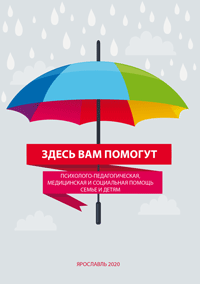  «ЗДЕСЬ ВАМ ПОМОГУТ»СПРАВОЧНАЯ ИНФОРМАЦИЯ О СЛУЖБАХ ПСИХОЛОГОПЕДАГОГИЧЕСКОЙ, МЕДИЦИНСКОЙ И СОЦИАЛЬНОЙ ПОМОЩИ НА ТЕРРИТОРИИ ЯРОСЛАВСКОЙ ОБЛАСТИ (ОБРАЗОВАНИЕ, ЗДРАВООХРАНЕНИЕ, ЗАНЯТОСТЬ, МЕДИКОСОЦИАЛЬНАЯ ЭКСПЕРТИЗА, СОЦИАЛЬНАЯ ПОДДЕРЖКА, МОЛОДЕЖНЫЕ ОРГАНИЗАЦИИ, ЗАЩИТА ПРАВ НЕСОВЕРШЕННОЛЕТНИХ)
Психолого–педагогическая, медицинская и социальная помощь семье и детямОБРАЗОВАНИЕ 
Дата обновления 03.2020 ЗАНЯТОСТЬ 
Дата обновления 03.2020ЗДРАВООХРАНЕНИЕ 
Дата обновления 2019МЕДИКО-СОЦИАЛЬНАЯ ЭКСПЕРТИЗА 
Дата обновления 03.2020СОЦПОДДЕРЖКА 
Дата обновления 03.2020МОЛОДЕЖНЫЕ ОРГАНИЗАЦИИ 
Дата обновления 2019ЗАЩИТА ПРАВ НЕСОВЕРШЕННОЛЕТНИХ 
Дата обновления 2019ТЕЛЕФОНЫ ДОВЕРИЯ 
Дата обновления 03.2020БЛАГОТВОРИТЕЛЬНЫЕ ФОНДЫ 
Дата обновления 03.2020